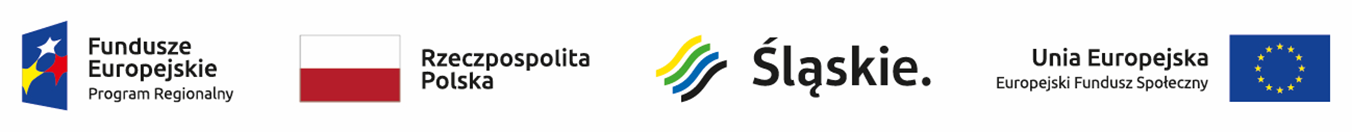 Skład Komisji Oceny Projektóww ramach konkursu nr RPSL.08.03.02-IZ.01-24-241/18L.p.Imię i NazwiskoFunkcja pełniona w KOPAnna CekieraPrzewodniczący KOPAnna TofilskaZastępca przewodniczącego KOPAdriana FrączekZastępca przewodniczącego KOPKsenia Kowal-RobakowskaSekretarz KOPBarbara SzymochaSekretarz KOPKatarzyna Sieczkowska (Kozłowska)Członek KOP – pracownik IOKMałgorzata KwiatkowskaCzłonek KOP – pracownik IOKMałgorzata MarszałekCzłonek KOP – pracownik IOKAnna MohrhardtCzłonek KOP – pracownik IOKJoanna TworuszkaCzłonek KOP - pracownik IOKMarcin PogodzińskiCzłonek KOP – pracownik IOKAgnieszka BrożkowskaCzłonek KOP - EkspertKatarzyna SośnieckaCzłonek KOP - EkspertMagdalena StychnoCzłonek KOP - EkspertJoanna SzczygielskaCzłonek KOP - EkspertKrystyna WajdaCzłonek KOP - EkspertJerzy UrbańskiCzłonek KOP - Ekspert